15. ura                                                   V Evropa in Severna AzijaPozdravljeni, učenci,prejšnji teden ste v SDZ naredili korak naprej, v V Evropo in Severno Azijo. Reševali ste SDZ na str. 93, danes pa boste nadaljevali s str. 94  - 96 (do naslova Kje so dobri pogoji za kmetijstvo).Spoznali boste značilnosti podnebja in rastja teh območij (in ob tem ponovili pojme, ki ste jih spoznali pri S Evropi: tundra, tajga …) ter poselitev.Želim, da med branjem podčrtate ali obarvate ključne besede ter sproti rešujete naloge. Danes prilagam tudi rešitve nalog v SDZ za Z in S Evropo. Preverite svoje odgovore in jih po potrebi popravite ali dopolnite. Tudi to je eden od načinov ponavljanja in preverjanja. Ne pozabite se tudi učiti! Uspešno delo vam želim!Nevenka ŠegaREŠITVE NALOG V SDZ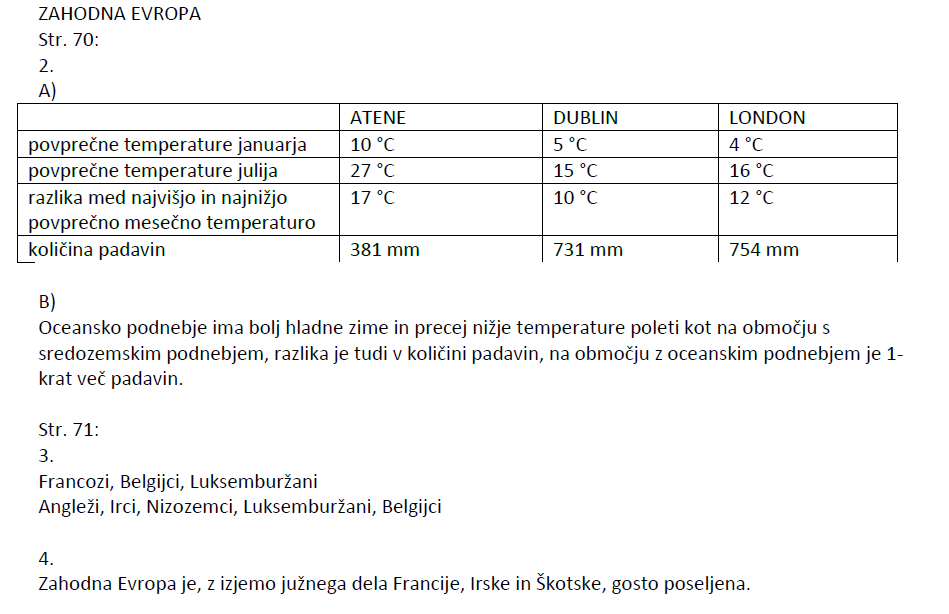 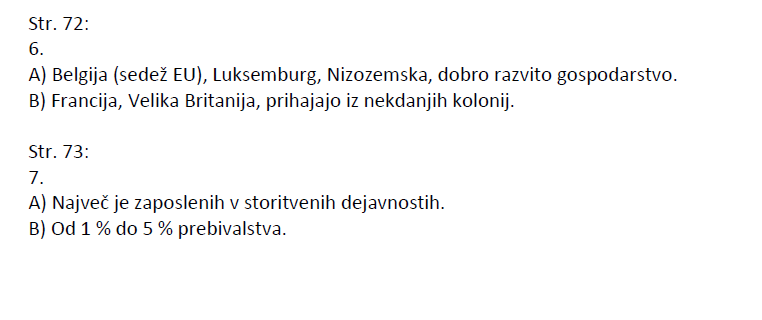 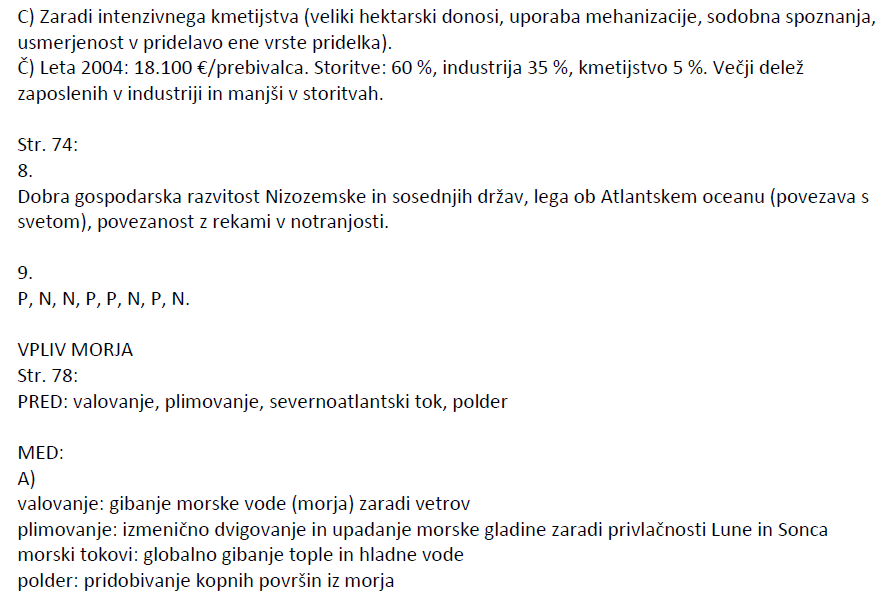 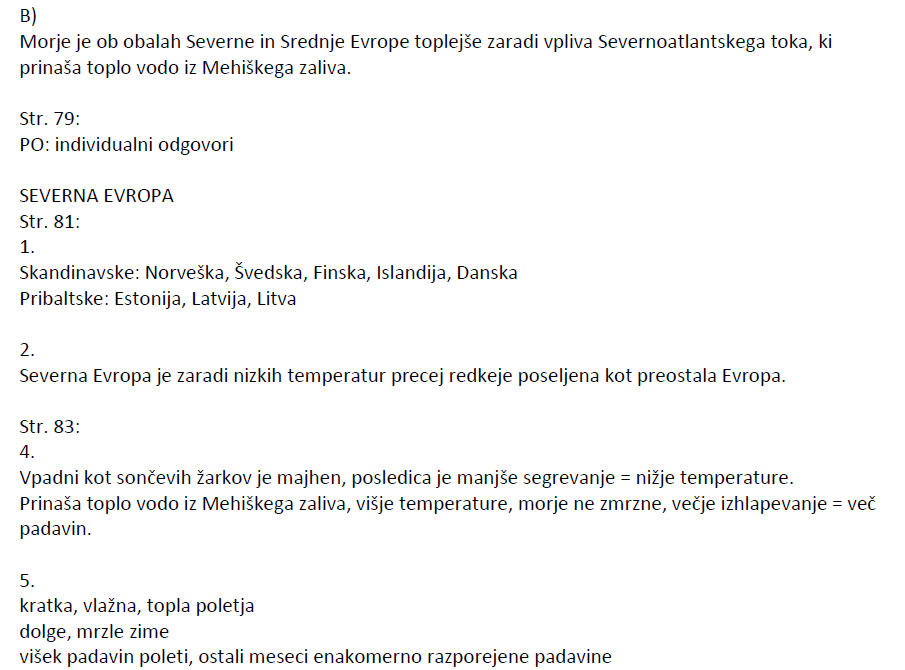 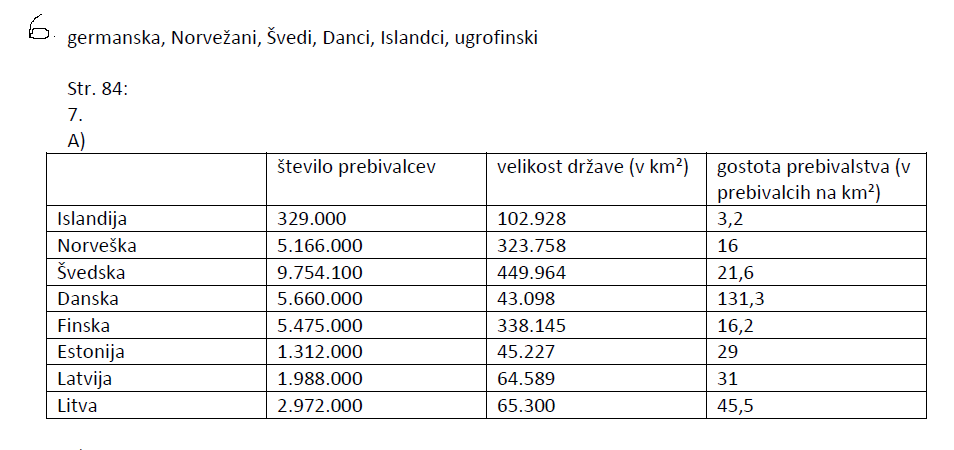 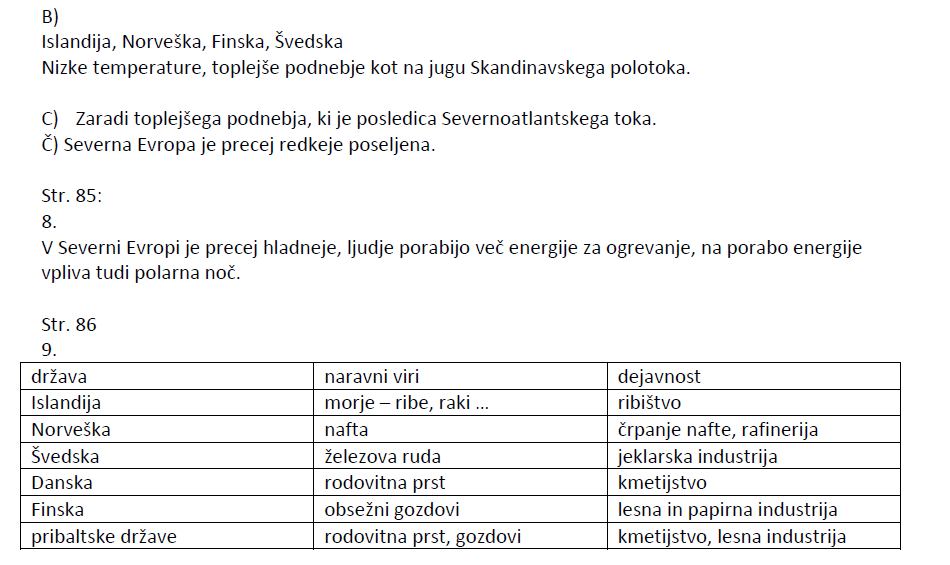 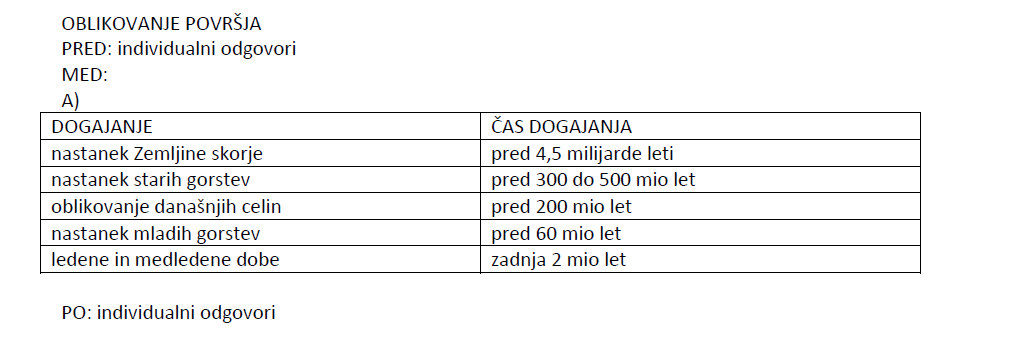 